У спадкоємця, який у встановленому законом порядку прийняв спадщину, права володіння та користування спадковим майном виникають з часу відкриття спадщини. Такий спадкоємець може захищати свої порушені права володіння та користування спадковим майном відповідно до глави 29 ЦК України. Якщо у складі спадщини, яку прийняв спадкоємець, є нерухоме майно, право розпорядження нерухомим майном виникає в нього з моменту державної реєстрації цього майна (частина друга статті 1299 ЦК України). Спадкоємець, який прийняв у спадщину нерухоме майно, ще до його державної реєстрації має право витребовувати це майно від його добросовісного набувача з підстав, передбачених статтею 388 ЦК України, зокрема у разі, якщо воно вибуло з володіння спадкодавця поза волею останнього.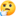 Зазначене відповідає правовій позиції, висловленій Верховним Судом України у постанові від 23 січня 2013 року у справі № 6-164цс12.Відповідно до частини першої статті 1296 ЦК України спадкоємець, який прийняв спадщину, може одержати свідоцтво про право на спадщину.Частиною першою статті 1297 ЦК України передбачено, що спадкоємець, який прийняв спадщину, у складі якої є нерухоме майно, зобов`язаний звернутися до нотаріуса за видачею йому свідоцтва про право на спадщину на нерухоме майно.Однак, відсутність свідоцтва про право на спадщину не позбавляє спадкоємця права на спадщину (частина третя статті 1296 ЦК України).Отже, системний аналіз зазначених норм права та їх тлумачення свідчить про те, що спадкоємець, який у встановленому законом порядку прийняв спадщину, є її власником з часу її відкриття, а документом для підтвердження права власності на спадкове майно є свідоцтво на спадщину, отримане в установленому законодавством порядку.Проте відсутність реєстрації права власності відповідно до Закону України «Про реєстрацію речових прав на нерухому майно та їх обтяжень» не зумовлює позбавлення особи прав користування та володіння належним їй на праві власності майном.Судом установлено, що після смерті матері позивача - ОСОБА_5 , та брата позивача - ОСОБА_4 , відкрилася спадщина на належне їм майно - квартиру АДРЕСА_1 , яке успадкувала ОСОБА_1 .Отже, ОСОБА_1 звернувшись до нотаріальної контори із заявою про прийняття спадщини, стала власником квартири АДРЕСА_1 , тому має право володіти та користуватися цим майном.Відсутність реєстрації права власності на зазначену квартиру зумовлює обмеження у праві розпорядження нею.(1) Постанова КЦС ВС від 20.05.2020 року у справі № 303/6974/16-цhttps://reyestr.court.gov.ua/Review/89508947(2) Постанова КЦС ВС від 18.02.2021 року у справі №609/1231/19https://reyestr.court.gov.ua/Review/94974095